Сумська міська ВІЙСЬКОВА АДМІНІСТРАЦІЯ СУМСЬКОГО РАЙОНУ СУМСЬКОЇ ОБЛАСТІНАКАЗРозглянувши звернення комунального підприємства «Сумитеплоенергоцентраль» Сумської міської ради від 27 листопада 2023 року № 965/01-03 щодо подовження терміну сплати бюджетної позички, наданої згідно з рішенням Сумської міської ради від 27 жовтня  2021 року                № 2225-МР «Про надання бюджетної позички наданої комунальному підприємству «Сумитеплоенергоцентраль» Сумської міської ради», керуючись пунктом 5 частини 2 та пунктом 8 частини 6 статті 15 Закону України «Про правовий режим воєнного стану»НАКАЗУЮ:1. Перенести термін повернення бюджетної позички, наданої з міського бюджету комунальному підприємству «Сумитеплоенергоцентраль» Сумської міської ради у сумі 5 600 000 (п'ять мільйонів шістсот тисяч) гривень                                        з грудня 2023 року на грудень 2024 року, з терміном повернення до 23 грудня 2024 року включно зі сплатою 0,01 % річних за користування бюджетною  позичкою.  2. Департаменту фінансів, економіки та інвестицій Сумської міської ради (Липова С.А.) врахувати пункт 1 рішення при формуванні проекту бюджету Сумської міської територіальної громади на 2024 рік.3. Організацію виконання даного рішення покласти на заступника міського голови згідно з розподілом обов’язків.Начальник 					                                 Олексій ДРОЗДЕНКО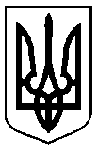 04.12.2023                                        м. Суми                         № 63-СМРПро перенесення терміну поверненнябюджетної позички наданої комунальному підприємству «Сумитеплоенергоцентраль»Сумської міської ради